المادةتربية مهنيةالتاريخمن        26/12       إلى  22/1من        26/12       إلى  22/1من        26/12       إلى  22/1من        26/12       إلى  22/1من        26/12       إلى  22/1الوحدةثقافة العمل اليوم  الأحد  الاثنين  الثلاثاءالاربعاءالخميسالصفثالث الحصة  الوسائل المستخدمةكتاب الطالب – السبورة – عرض فيديو – عرض بوربوينتالاستراتيجيات المستخدمةمأهداف الدرسالإجراءات والأنشطةالتقويم1أن تعرف الطالبة العمل في الإسلام .مفهوم العمل في الإسلام :هو النشاط الإنساني المبذول لإعمار الأرض والكسب المشروع .- عرفي العمل في الإسلام ؟2أن تستشهد الطالبة ببعض الآيات القرآنية والأحاديث النبوية التي تدل على أهمية العمل والسعي في طلبه .(هُوَ الَّذِي جَعَلَ لَكُمُ الْأَرْضَ ذَلُولًا فَامْشُوا فِي مَنَاكِبِهَا وَكُلُوا مِنْ رِزْقِهِ ۖ وَإِلَيْهِ النُّشُورُ. )(فَإِذَا قُضِيَتِ الصَّلَاةُ فَانتَشِرُوا فِي الْأَرْضِ وَابْتَغُوا مِن فَضْلِ اللَّهِ وَاذْكُرُوا اللَّهَ كَثِيرًا لَّعَلَّكُمْ تُفْلِحُونَ )و قال صلى الله عليه وسلم ( اليد العليا خير من اليد السفلى )- اذكري دليلاً من القرآن الكريم يحث على العمل ؟- اذكري دليلاً من السنة النبوية يحث على العمل والكسب المشروع ؟3أن تحدد الطالبة أهم سلوكيات وقيم العمل في الإسلام  .أهم سلوكيات وقيم العمل  في الإسلام :1) الإتقان    2) حسن الخلق    3) الأمانة      4) المسؤولية     5) التعاون مع الزملاء  6) الصبر والمثابرة .-  ما هي أهم سلوكيات وقيم العمل في الإسلام ؟4أن تذكر الطالبة أهم السلوكيات التي يجب أن يتحلى بها من يطلب العمل .أهم السلوكيات وقيم العمل  التي يجب أن يتحلى بها العامل :-  اذكري أهم السلوكيات التي يجب أن يتصف بها من   يطلب العمل ؟5أن تذكر الطالبة أقسام ضغوط العمل . أقسام ضغوط العمل : أ) ضغوط عمل إيجابية .                         ب) ضغوط عمل سلبية .- اذكري  أقسام ضغوط العمل  .6أن تبين الطالبة الآثار الإيجابية لضغوط العمل . الآثار الإيجابية لضغوط العمل : تؤدي ضغوط العمل الإيجابية إلى الرضا الذاتي الذي يساعد في ارتفاع الأداء وزيادة الكفاءة الإنتاجية .- ما هي الآثار الإيجابية لضغوط العمل  .7أن تبين الطالبة سلبية ضغوط العمل .الآثار السلبية لضغوط العمل: تؤدي ضغوط العمل السلبية إلى المزيد من القلق والاضطراب الذي يؤدي إلى انخفاض الإنتاجية وهي مؤشر لترك الوظيفة والاستغناء عنها .- ما هي الآثار السلبية لضغوط العمل  .8أن تشرح الطالبة كيف يتم تحويل العمل إلى متعة .كيف نحول العمل إلى متعة: البعد عن المثالية الزائدة وعدم الاهتمام بصغائر الأمور في العمل .التحلي بالأخلاق العظيمة ، وإيثار الغير والبعد عن الأنانية والسعي إلى التعاون مع الزملاء في العمل .هون على نفسك ... فأنت إنسان : أي أن الإنسان معرض للخطأ ، وفي مجال العمل بوجه خاص يعد الخطأ وارد بشكل مؤكد . فالأمر فيه كثير من التجارب والمحاولات والتحديث ، وكلها أمور ذات نتائج غير مؤكدة النجاح .عدم المبالغة في التمسك بالمواعيد .عدم التمسك بآمالك وأحلامك حرفياً .إن لم تختر عملك .... فسيختاره لك آخرون .- كيف نحولين العمل إلى متعة  .9أن تعدد الطالبة مجالات العمل في المملكة العربية السعودية .مجالات العمل في المملكة العربية السعودية : تنقسم المهن في المملكة العربية السعودية إلى فئتين كبيرتين وهما : مهن إنتاجية ومهن خدمية وكلاهما على نفس القدر من الأهمية في حياة المجتمع .- عددي مجالات العمل بالمملكة العربية السعودية .10أن تبين الطالبة المقصود بالمهن الخدمية . المهن الخدمية : هي المهن التي تقدم خدمات معينة ومحددة للجمهور بصورة مباشرة .- ماذا نقصد بالمهن الخدمية  ؟.11أن تبين الطالبة المقصود بالمهن الإنتاجية .المهن الإنتاجية : هي المهن التي تقدم خدمات معينة ومحددة للجمهور بصورة غير مباشرة ويلاحظ في هذه المهن أن لها نواتج مادية ملموسة .- ماذا نقصد بالمهن الإنتاجية  ؟.12أن تذكر الطالبة أمثلة على المهن الخدمية في المملكة العربية السعوديةأمثلة على المهن الخدمية في المملكة العربية السعودية: التعليم - الصحة - القوات المسلحة - الشرطة - الاتصالات - الإعلام - المياه والكهرباء والغاز - المواصلات البرية والبحرية والجوية - خدمات الإسعاف والدفاع المدني - البنوك وشركات التأمين - الفنادق والمطاعم وأماكن الترفيه - تجارة الجملة والتجزئة .- اذكري أمثلة على المهن الخدمية في المملكة العربية السعودية .13. أن تذكر الطالبة أمثلة على المهن الإنتاجية في المملكة العربية السعودية . أمثلة على المهن الإنتاجية في المملكة العربية السعودية: الصناعة والزراعة وتربية الحيوانات وصيد الأسماك والتعدين واستخراج النفط وقطاع الإنشاءات والحرف اليدوية وغيرها . - اذكري أمثلة على المهن الإنتاجية  في المملكة العربية السعودية ؟14أن تعرف الطالبة تقنية العمل عن بعــد .- العمل عن بعد : التحاق شخص ما بوظيفة تناسب ميوله وقدراته وموجودة في مدينة أو دولة أخرى.عرفي العمل عن بعــد ؟15نأن تذكر مفهوم التطوير الذاتي .معنى التطوير الذاتي : هو التغيير النابع من النفس في السلوك والمهارات والطباع من أجل إعطائك المزيد من المعرفة والكفاءة  وتحقيق ذاتك في الحياة واحترامك لنفسك ومن ثم احترام الآخرين لك .- ما معنى التطوير الذاتي ؟16أن تستشهد الطالبة ببعض الآيات القرآنية التي تحث على تطوير الذات . الآيات القرآنية التي تحث على تطوير الذات : 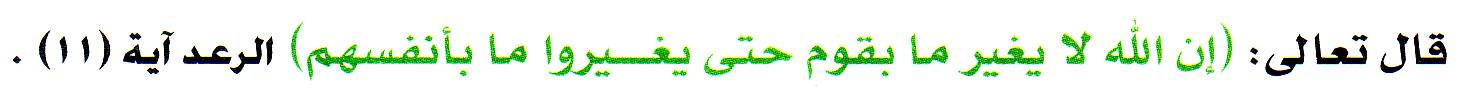 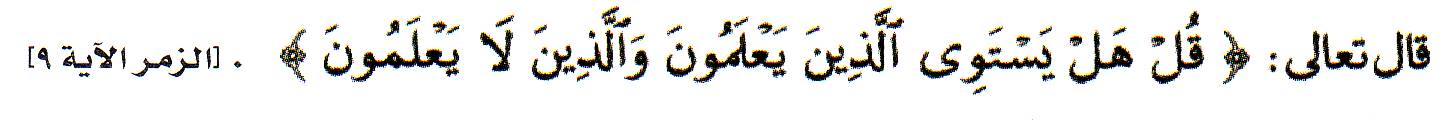 - اذكري الآيات القرآنية التي تحثنا على التطوير الذاتي  ؟17أن تبين الطالبة أثر تطوير الذات على الفرد  .التطوير الذاتي يساعد في: 1-التنبؤ بمستقبلك الوظيفي . 2- تطوير رسالتك الوظيفية .    3- تجويد الأداء .- على ماذا يساعدنا التطوير الذاتي ؟18أن تبين الطالبة الهدف من تطوير الذات .التطوير الذاتي يهدف إلى: 1- امتلاك الخبرات والمهارات المستحدثة .     2- رضا صاحب العمل .- ما هو الهدف من تطوير الذات ؟ 19أن تستنتج الطالبة بعضاً من أساليب تطوير الذات .المقصود بتطوير الذات :يقصد بتطوير الذات التطوير المهني والتطوير الذهني والتطوير المهاري والتطوير الوجداني في السلوك والمهارات والطباع . - ما المقصود بتطوير الذات  ؟ الواجب المنزليالواجب المنزليما الفرق بين القيم و السلوك .عرفي الضغوط .ما الفرق بين القيم و السلوك .عرفي الضغوط .